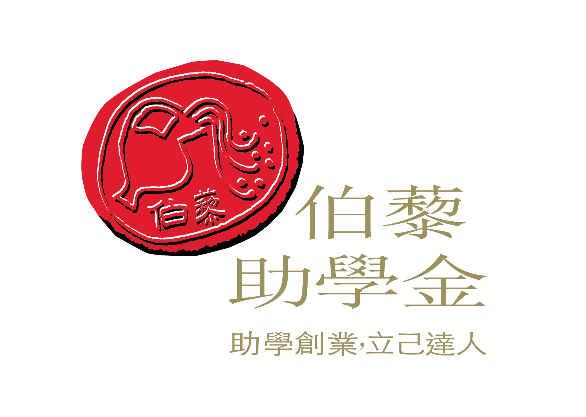 年伯藜假期社会实践（·调研）记录手册江苏陶欣伯助学基金会二零年月社会调研日常记录  注意事项：调研期间以调研团队为单位每天进行调研记录，无需每人单独记录；“时间”填写具体到年月日，“地点”具体到村镇；“调研人员”填写每天参与调研的同学姓名，“调研人数”为每天调研对象的人数；调研内容记录：主要记录调研过程中的主要信息，通过哪些方式调研了哪些方面的内容，调研情况等；调研点滴记录：记录调研过程中的大小事件、温情点滴等；调研反思与改进：记录调研过程中遇到的问题与不足，提出优化建议，进行反思改进；调研图像记录：上传4张调研当天拍摄的调研照片，照片要求为清晰原图，且注意保护调研对象的隐私；成果篇丨调研报告丨媒体报道丨产出材料丨报告发表丨调研报告调研报告内容、格式要求调研报告内容要求具体要求参照《假期社会实践指导手册》：如何撰写社会调研报告-社会调研报告撰写的内容与要求（报告题目、学校及作者名称、摘要、关键词、前言、正文、结论与建议、致谢、参考文献、附录）调研报告格式要求标题要求1. 字体：黑体2. 大小：四号（一级标题）、小四（二级标题、三级标题）3. 颜色：黑色4. 行距：1.5倍5. 首行缩进：2字符  内容要求1. 字体：宋体2. 大小：小四3. 颜色：黑色4. 行距：1.5倍5. 首行缩进：2字符  XXXX调研报告学校名称：XX大学作者：XXX、XXX摘要关键词前言正文结论与建议致谢参考文献附录丨媒体报道丨产出材料丨报告发表关注我们：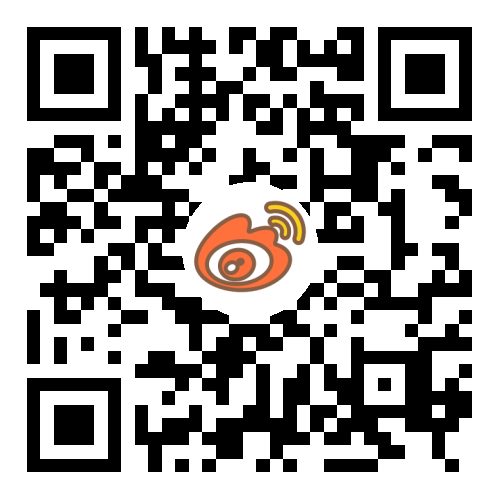 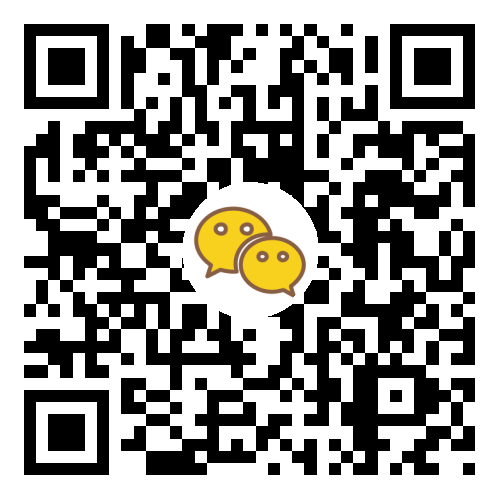 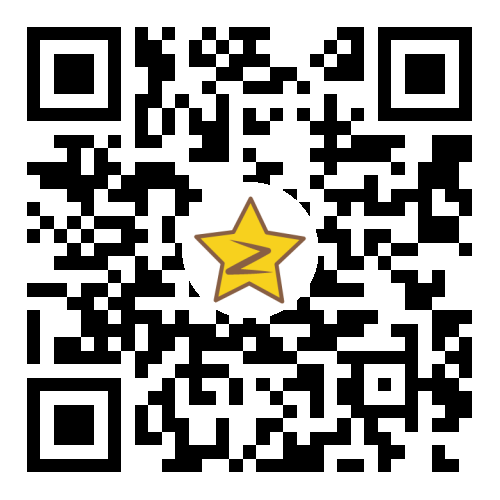 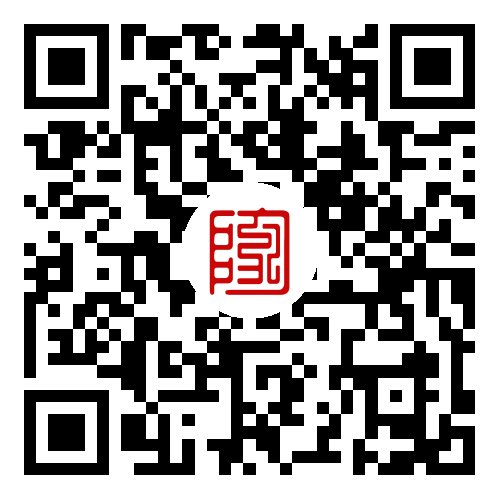 调研题目调研地点调研时间调研负责人调研队员学校名称假期社会实践调研记录假期社会实践调研记录假期社会实践调研记录假期社会实践调研记录假期社会实践调研记录假期社会实践调研记录第1天第1天第1天第1天第1天第1天时间2019年7月XX日地点XX镇XX村记录人XXX调研人员XXX、XXX、XXXXXX、XXX、XXXXXX、XXX、XXX调研人数XX人一、调研内容记录请按以下要求填写：1. 字体：宋体2. 大小：五号3. 颜色：黑色4. 行距：1.0倍5. 首行缩进：2字符6. 字数在600字以内（填写时请删除以上提示信息！）一、调研内容记录请按以下要求填写：1. 字体：宋体2. 大小：五号3. 颜色：黑色4. 行距：1.0倍5. 首行缩进：2字符6. 字数在600字以内（填写时请删除以上提示信息！）一、调研内容记录请按以下要求填写：1. 字体：宋体2. 大小：五号3. 颜色：黑色4. 行距：1.0倍5. 首行缩进：2字符6. 字数在600字以内（填写时请删除以上提示信息！）一、调研内容记录请按以下要求填写：1. 字体：宋体2. 大小：五号3. 颜色：黑色4. 行距：1.0倍5. 首行缩进：2字符6. 字数在600字以内（填写时请删除以上提示信息！）一、调研内容记录请按以下要求填写：1. 字体：宋体2. 大小：五号3. 颜色：黑色4. 行距：1.0倍5. 首行缩进：2字符6. 字数在600字以内（填写时请删除以上提示信息！）一、调研内容记录请按以下要求填写：1. 字体：宋体2. 大小：五号3. 颜色：黑色4. 行距：1.0倍5. 首行缩进：2字符6. 字数在600字以内（填写时请删除以上提示信息！）二、调研点滴记录请按以下要求填写：1. 字体：宋体2. 大小：五号3. 颜色：黑色4. 行距：1.0倍5. 首行缩进：2字符6. 字数在500字以内（填写时请删除以上提示信息！）二、调研点滴记录请按以下要求填写：1. 字体：宋体2. 大小：五号3. 颜色：黑色4. 行距：1.0倍5. 首行缩进：2字符6. 字数在500字以内（填写时请删除以上提示信息！）二、调研点滴记录请按以下要求填写：1. 字体：宋体2. 大小：五号3. 颜色：黑色4. 行距：1.0倍5. 首行缩进：2字符6. 字数在500字以内（填写时请删除以上提示信息！）二、调研点滴记录请按以下要求填写：1. 字体：宋体2. 大小：五号3. 颜色：黑色4. 行距：1.0倍5. 首行缩进：2字符6. 字数在500字以内（填写时请删除以上提示信息！）二、调研点滴记录请按以下要求填写：1. 字体：宋体2. 大小：五号3. 颜色：黑色4. 行距：1.0倍5. 首行缩进：2字符6. 字数在500字以内（填写时请删除以上提示信息！）二、调研点滴记录请按以下要求填写：1. 字体：宋体2. 大小：五号3. 颜色：黑色4. 行距：1.0倍5. 首行缩进：2字符6. 字数在500字以内（填写时请删除以上提示信息！）三、调研反思与改进请按以下要求填写：1. 字体：宋体2. 大小：五号3. 颜色：黑色4. 行距：1.0倍5. 首行缩进：2字符6. 字数在500字以内（填写时请删除以上提示信息！）三、调研反思与改进请按以下要求填写：1. 字体：宋体2. 大小：五号3. 颜色：黑色4. 行距：1.0倍5. 首行缩进：2字符6. 字数在500字以内（填写时请删除以上提示信息！）三、调研反思与改进请按以下要求填写：1. 字体：宋体2. 大小：五号3. 颜色：黑色4. 行距：1.0倍5. 首行缩进：2字符6. 字数在500字以内（填写时请删除以上提示信息！）三、调研反思与改进请按以下要求填写：1. 字体：宋体2. 大小：五号3. 颜色：黑色4. 行距：1.0倍5. 首行缩进：2字符6. 字数在500字以内（填写时请删除以上提示信息！）三、调研反思与改进请按以下要求填写：1. 字体：宋体2. 大小：五号3. 颜色：黑色4. 行距：1.0倍5. 首行缩进：2字符6. 字数在500字以内（填写时请删除以上提示信息！）三、调研反思与改进请按以下要求填写：1. 字体：宋体2. 大小：五号3. 颜色：黑色4. 行距：1.0倍5. 首行缩进：2字符6. 字数在500字以内（填写时请删除以上提示信息！）四、调研图像记录四、调研图像记录四、调研图像记录四、调研图像记录四、调研图像记录四、调研图像记录假期社会实践调研记录假期社会实践调研记录假期社会实践调研记录假期社会实践调研记录假期社会实践调研记录假期社会实践调研记录第2天第2天第2天第2天第2天第2天时间2019年7月XX日地点XX镇XX村记录人XXX调研人员XXX、XXX、XXXXXX、XXX、XXXXXX、XXX、XXX调研人数XX人一、调研内容记录请按以下要求填写：1. 字体：宋体2. 大小：五号3. 颜色：黑色4. 行距：1.0倍5. 首行缩进：2字符6. 字数在600字以内（填写时请删除以上提示信息！）一、调研内容记录请按以下要求填写：1. 字体：宋体2. 大小：五号3. 颜色：黑色4. 行距：1.0倍5. 首行缩进：2字符6. 字数在600字以内（填写时请删除以上提示信息！）一、调研内容记录请按以下要求填写：1. 字体：宋体2. 大小：五号3. 颜色：黑色4. 行距：1.0倍5. 首行缩进：2字符6. 字数在600字以内（填写时请删除以上提示信息！）一、调研内容记录请按以下要求填写：1. 字体：宋体2. 大小：五号3. 颜色：黑色4. 行距：1.0倍5. 首行缩进：2字符6. 字数在600字以内（填写时请删除以上提示信息！）一、调研内容记录请按以下要求填写：1. 字体：宋体2. 大小：五号3. 颜色：黑色4. 行距：1.0倍5. 首行缩进：2字符6. 字数在600字以内（填写时请删除以上提示信息！）一、调研内容记录请按以下要求填写：1. 字体：宋体2. 大小：五号3. 颜色：黑色4. 行距：1.0倍5. 首行缩进：2字符6. 字数在600字以内（填写时请删除以上提示信息！）二、调研点滴记录请按以下要求填写：1. 字体：宋体2. 大小：五号3. 颜色：黑色4. 行距：1.0倍5. 首行缩进：2字符6. 字数在500字以内（填写时请删除以上提示信息！）二、调研点滴记录请按以下要求填写：1. 字体：宋体2. 大小：五号3. 颜色：黑色4. 行距：1.0倍5. 首行缩进：2字符6. 字数在500字以内（填写时请删除以上提示信息！）二、调研点滴记录请按以下要求填写：1. 字体：宋体2. 大小：五号3. 颜色：黑色4. 行距：1.0倍5. 首行缩进：2字符6. 字数在500字以内（填写时请删除以上提示信息！）二、调研点滴记录请按以下要求填写：1. 字体：宋体2. 大小：五号3. 颜色：黑色4. 行距：1.0倍5. 首行缩进：2字符6. 字数在500字以内（填写时请删除以上提示信息！）二、调研点滴记录请按以下要求填写：1. 字体：宋体2. 大小：五号3. 颜色：黑色4. 行距：1.0倍5. 首行缩进：2字符6. 字数在500字以内（填写时请删除以上提示信息！）二、调研点滴记录请按以下要求填写：1. 字体：宋体2. 大小：五号3. 颜色：黑色4. 行距：1.0倍5. 首行缩进：2字符6. 字数在500字以内（填写时请删除以上提示信息！）三、调研反思与改进请按以下要求填写：1. 字体：宋体2. 大小：五号3. 颜色：黑色4. 行距：1.0倍5. 首行缩进：2字符6. 字数在500字以内（填写时请删除以上提示信息！）三、调研反思与改进请按以下要求填写：1. 字体：宋体2. 大小：五号3. 颜色：黑色4. 行距：1.0倍5. 首行缩进：2字符6. 字数在500字以内（填写时请删除以上提示信息！）三、调研反思与改进请按以下要求填写：1. 字体：宋体2. 大小：五号3. 颜色：黑色4. 行距：1.0倍5. 首行缩进：2字符6. 字数在500字以内（填写时请删除以上提示信息！）三、调研反思与改进请按以下要求填写：1. 字体：宋体2. 大小：五号3. 颜色：黑色4. 行距：1.0倍5. 首行缩进：2字符6. 字数在500字以内（填写时请删除以上提示信息！）三、调研反思与改进请按以下要求填写：1. 字体：宋体2. 大小：五号3. 颜色：黑色4. 行距：1.0倍5. 首行缩进：2字符6. 字数在500字以内（填写时请删除以上提示信息！）三、调研反思与改进请按以下要求填写：1. 字体：宋体2. 大小：五号3. 颜色：黑色4. 行距：1.0倍5. 首行缩进：2字符6. 字数在500字以内（填写时请删除以上提示信息！）四、调研图像记录四、调研图像记录四、调研图像记录四、调研图像记录四、调研图像记录四、调研图像记录假期社会实践调研记录假期社会实践调研记录假期社会实践调研记录假期社会实践调研记录假期社会实践调研记录假期社会实践调研记录第3天第3天第3天第3天第3天第3天时间2019年7月XX日地点XX镇XX村记录人XXX调研人员XXX、XXX、XXXXXX、XXX、XXXXXX、XXX、XXX调研人数XX人一、调研内容记录请按以下要求填写：1. 字体：宋体2. 大小：五号3. 颜色：黑色4. 行距：1.0倍5. 首行缩进：2字符6. 字数在600字以内（填写时请删除以上提示信息！）一、调研内容记录请按以下要求填写：1. 字体：宋体2. 大小：五号3. 颜色：黑色4. 行距：1.0倍5. 首行缩进：2字符6. 字数在600字以内（填写时请删除以上提示信息！）一、调研内容记录请按以下要求填写：1. 字体：宋体2. 大小：五号3. 颜色：黑色4. 行距：1.0倍5. 首行缩进：2字符6. 字数在600字以内（填写时请删除以上提示信息！）一、调研内容记录请按以下要求填写：1. 字体：宋体2. 大小：五号3. 颜色：黑色4. 行距：1.0倍5. 首行缩进：2字符6. 字数在600字以内（填写时请删除以上提示信息！）一、调研内容记录请按以下要求填写：1. 字体：宋体2. 大小：五号3. 颜色：黑色4. 行距：1.0倍5. 首行缩进：2字符6. 字数在600字以内（填写时请删除以上提示信息！）一、调研内容记录请按以下要求填写：1. 字体：宋体2. 大小：五号3. 颜色：黑色4. 行距：1.0倍5. 首行缩进：2字符6. 字数在600字以内（填写时请删除以上提示信息！）二、调研点滴记录请按以下要求填写：1. 字体：宋体2. 大小：五号3. 颜色：黑色4. 行距：1.0倍5. 首行缩进：2字符6. 字数在500字以内（填写时请删除以上提示信息！）二、调研点滴记录请按以下要求填写：1. 字体：宋体2. 大小：五号3. 颜色：黑色4. 行距：1.0倍5. 首行缩进：2字符6. 字数在500字以内（填写时请删除以上提示信息！）二、调研点滴记录请按以下要求填写：1. 字体：宋体2. 大小：五号3. 颜色：黑色4. 行距：1.0倍5. 首行缩进：2字符6. 字数在500字以内（填写时请删除以上提示信息！）二、调研点滴记录请按以下要求填写：1. 字体：宋体2. 大小：五号3. 颜色：黑色4. 行距：1.0倍5. 首行缩进：2字符6. 字数在500字以内（填写时请删除以上提示信息！）二、调研点滴记录请按以下要求填写：1. 字体：宋体2. 大小：五号3. 颜色：黑色4. 行距：1.0倍5. 首行缩进：2字符6. 字数在500字以内（填写时请删除以上提示信息！）二、调研点滴记录请按以下要求填写：1. 字体：宋体2. 大小：五号3. 颜色：黑色4. 行距：1.0倍5. 首行缩进：2字符6. 字数在500字以内（填写时请删除以上提示信息！）三、调研反思与改进请按以下要求填写：1. 字体：宋体2. 大小：五号3. 颜色：黑色4. 行距：1.0倍5. 首行缩进：2字符6. 字数在500字以内（填写时请删除以上提示信息！）三、调研反思与改进请按以下要求填写：1. 字体：宋体2. 大小：五号3. 颜色：黑色4. 行距：1.0倍5. 首行缩进：2字符6. 字数在500字以内（填写时请删除以上提示信息！）三、调研反思与改进请按以下要求填写：1. 字体：宋体2. 大小：五号3. 颜色：黑色4. 行距：1.0倍5. 首行缩进：2字符6. 字数在500字以内（填写时请删除以上提示信息！）三、调研反思与改进请按以下要求填写：1. 字体：宋体2. 大小：五号3. 颜色：黑色4. 行距：1.0倍5. 首行缩进：2字符6. 字数在500字以内（填写时请删除以上提示信息！）三、调研反思与改进请按以下要求填写：1. 字体：宋体2. 大小：五号3. 颜色：黑色4. 行距：1.0倍5. 首行缩进：2字符6. 字数在500字以内（填写时请删除以上提示信息！）三、调研反思与改进请按以下要求填写：1. 字体：宋体2. 大小：五号3. 颜色：黑色4. 行距：1.0倍5. 首行缩进：2字符6. 字数在500字以内（填写时请删除以上提示信息！）四、调研图像记录四、调研图像记录四、调研图像记录四、调研图像记录四、调研图像记录四、调研图像记录假期社会实践调研记录假期社会实践调研记录假期社会实践调研记录假期社会实践调研记录假期社会实践调研记录假期社会实践调研记录第4天第4天第4天第4天第4天第4天时间2019年7月XX日地点XX镇XX村记录人XXX调研人员XXX、XXX、XXXXXX、XXX、XXXXXX、XXX、XXX调研人数XX人一、调研内容记录请按以下要求填写：1. 字体：宋体2. 大小：五号3. 颜色：黑色4. 行距：1.0倍5. 首行缩进：2字符6. 字数在600字以内（填写时请删除以上提示信息！）一、调研内容记录请按以下要求填写：1. 字体：宋体2. 大小：五号3. 颜色：黑色4. 行距：1.0倍5. 首行缩进：2字符6. 字数在600字以内（填写时请删除以上提示信息！）一、调研内容记录请按以下要求填写：1. 字体：宋体2. 大小：五号3. 颜色：黑色4. 行距：1.0倍5. 首行缩进：2字符6. 字数在600字以内（填写时请删除以上提示信息！）一、调研内容记录请按以下要求填写：1. 字体：宋体2. 大小：五号3. 颜色：黑色4. 行距：1.0倍5. 首行缩进：2字符6. 字数在600字以内（填写时请删除以上提示信息！）一、调研内容记录请按以下要求填写：1. 字体：宋体2. 大小：五号3. 颜色：黑色4. 行距：1.0倍5. 首行缩进：2字符6. 字数在600字以内（填写时请删除以上提示信息！）一、调研内容记录请按以下要求填写：1. 字体：宋体2. 大小：五号3. 颜色：黑色4. 行距：1.0倍5. 首行缩进：2字符6. 字数在600字以内（填写时请删除以上提示信息！）二、调研点滴记录请按以下要求填写：1. 字体：宋体2. 大小：五号3. 颜色：黑色4. 行距：1.0倍5. 首行缩进：2字符6. 字数在500字以内（填写时请删除以上提示信息！）二、调研点滴记录请按以下要求填写：1. 字体：宋体2. 大小：五号3. 颜色：黑色4. 行距：1.0倍5. 首行缩进：2字符6. 字数在500字以内（填写时请删除以上提示信息！）二、调研点滴记录请按以下要求填写：1. 字体：宋体2. 大小：五号3. 颜色：黑色4. 行距：1.0倍5. 首行缩进：2字符6. 字数在500字以内（填写时请删除以上提示信息！）二、调研点滴记录请按以下要求填写：1. 字体：宋体2. 大小：五号3. 颜色：黑色4. 行距：1.0倍5. 首行缩进：2字符6. 字数在500字以内（填写时请删除以上提示信息！）二、调研点滴记录请按以下要求填写：1. 字体：宋体2. 大小：五号3. 颜色：黑色4. 行距：1.0倍5. 首行缩进：2字符6. 字数在500字以内（填写时请删除以上提示信息！）二、调研点滴记录请按以下要求填写：1. 字体：宋体2. 大小：五号3. 颜色：黑色4. 行距：1.0倍5. 首行缩进：2字符6. 字数在500字以内（填写时请删除以上提示信息！）三、调研反思与改进请按以下要求填写：1. 字体：宋体2. 大小：五号3. 颜色：黑色4. 行距：1.0倍5. 首行缩进：2字符6. 字数在500字以内（填写时请删除以上提示信息！）三、调研反思与改进请按以下要求填写：1. 字体：宋体2. 大小：五号3. 颜色：黑色4. 行距：1.0倍5. 首行缩进：2字符6. 字数在500字以内（填写时请删除以上提示信息！）三、调研反思与改进请按以下要求填写：1. 字体：宋体2. 大小：五号3. 颜色：黑色4. 行距：1.0倍5. 首行缩进：2字符6. 字数在500字以内（填写时请删除以上提示信息！）三、调研反思与改进请按以下要求填写：1. 字体：宋体2. 大小：五号3. 颜色：黑色4. 行距：1.0倍5. 首行缩进：2字符6. 字数在500字以内（填写时请删除以上提示信息！）三、调研反思与改进请按以下要求填写：1. 字体：宋体2. 大小：五号3. 颜色：黑色4. 行距：1.0倍5. 首行缩进：2字符6. 字数在500字以内（填写时请删除以上提示信息！）三、调研反思与改进请按以下要求填写：1. 字体：宋体2. 大小：五号3. 颜色：黑色4. 行距：1.0倍5. 首行缩进：2字符6. 字数在500字以内（填写时请删除以上提示信息！）四、调研图像记录四、调研图像记录四、调研图像记录四、调研图像记录四、调研图像记录四、调研图像记录假期社会实践调研记录假期社会实践调研记录假期社会实践调研记录假期社会实践调研记录假期社会实践调研记录假期社会实践调研记录第5天第5天第5天第5天第5天第5天时间2019年7月XX日地点XX镇XX村记录人XXX调研人员XXX、XXX、XXXXXX、XXX、XXXXXX、XXX、XXX调研人数XX人一、调研内容记录请按以下要求填写：1. 字体：宋体2. 大小：五号3. 颜色：黑色4. 行距：1.0倍5. 首行缩进：2字符6. 字数在600字以内（填写时请删除以上提示信息！）一、调研内容记录请按以下要求填写：1. 字体：宋体2. 大小：五号3. 颜色：黑色4. 行距：1.0倍5. 首行缩进：2字符6. 字数在600字以内（填写时请删除以上提示信息！）一、调研内容记录请按以下要求填写：1. 字体：宋体2. 大小：五号3. 颜色：黑色4. 行距：1.0倍5. 首行缩进：2字符6. 字数在600字以内（填写时请删除以上提示信息！）一、调研内容记录请按以下要求填写：1. 字体：宋体2. 大小：五号3. 颜色：黑色4. 行距：1.0倍5. 首行缩进：2字符6. 字数在600字以内（填写时请删除以上提示信息！）一、调研内容记录请按以下要求填写：1. 字体：宋体2. 大小：五号3. 颜色：黑色4. 行距：1.0倍5. 首行缩进：2字符6. 字数在600字以内（填写时请删除以上提示信息！）一、调研内容记录请按以下要求填写：1. 字体：宋体2. 大小：五号3. 颜色：黑色4. 行距：1.0倍5. 首行缩进：2字符6. 字数在600字以内（填写时请删除以上提示信息！）二、调研点滴记录请按以下要求填写：1. 字体：宋体2. 大小：五号3. 颜色：黑色4. 行距：1.0倍5. 首行缩进：2字符6. 字数在500字以内（填写时请删除以上提示信息！）二、调研点滴记录请按以下要求填写：1. 字体：宋体2. 大小：五号3. 颜色：黑色4. 行距：1.0倍5. 首行缩进：2字符6. 字数在500字以内（填写时请删除以上提示信息！）二、调研点滴记录请按以下要求填写：1. 字体：宋体2. 大小：五号3. 颜色：黑色4. 行距：1.0倍5. 首行缩进：2字符6. 字数在500字以内（填写时请删除以上提示信息！）二、调研点滴记录请按以下要求填写：1. 字体：宋体2. 大小：五号3. 颜色：黑色4. 行距：1.0倍5. 首行缩进：2字符6. 字数在500字以内（填写时请删除以上提示信息！）二、调研点滴记录请按以下要求填写：1. 字体：宋体2. 大小：五号3. 颜色：黑色4. 行距：1.0倍5. 首行缩进：2字符6. 字数在500字以内（填写时请删除以上提示信息！）二、调研点滴记录请按以下要求填写：1. 字体：宋体2. 大小：五号3. 颜色：黑色4. 行距：1.0倍5. 首行缩进：2字符6. 字数在500字以内（填写时请删除以上提示信息！）三、调研反思与改进请按以下要求填写：1. 字体：宋体2. 大小：五号3. 颜色：黑色4. 行距：1.0倍5. 首行缩进：2字符6. 字数在500字以内（填写时请删除以上提示信息！）三、调研反思与改进请按以下要求填写：1. 字体：宋体2. 大小：五号3. 颜色：黑色4. 行距：1.0倍5. 首行缩进：2字符6. 字数在500字以内（填写时请删除以上提示信息！）三、调研反思与改进请按以下要求填写：1. 字体：宋体2. 大小：五号3. 颜色：黑色4. 行距：1.0倍5. 首行缩进：2字符6. 字数在500字以内（填写时请删除以上提示信息！）三、调研反思与改进请按以下要求填写：1. 字体：宋体2. 大小：五号3. 颜色：黑色4. 行距：1.0倍5. 首行缩进：2字符6. 字数在500字以内（填写时请删除以上提示信息！）三、调研反思与改进请按以下要求填写：1. 字体：宋体2. 大小：五号3. 颜色：黑色4. 行距：1.0倍5. 首行缩进：2字符6. 字数在500字以内（填写时请删除以上提示信息！）三、调研反思与改进请按以下要求填写：1. 字体：宋体2. 大小：五号3. 颜色：黑色4. 行距：1.0倍5. 首行缩进：2字符6. 字数在500字以内（填写时请删除以上提示信息！）四、调研图像记录四、调研图像记录四、调研图像记录四、调研图像记录四、调研图像记录四、调研图像记录假期社会实践调研记录假期社会实践调研记录假期社会实践调研记录假期社会实践调研记录假期社会实践调研记录假期社会实践调研记录第6天第6天第6天第6天第6天第6天时间2019年7月XX日地点XX镇XX村记录人XXX调研人员XXX、XXX、XXXXXX、XXX、XXXXXX、XXX、XXX调研人数XX人一、调研内容记录请按以下要求填写：1. 字体：宋体2. 大小：五号3. 颜色：黑色4. 行距：1.0倍5. 首行缩进：2字符6. 字数在600字以内（填写时请删除以上提示信息！）一、调研内容记录请按以下要求填写：1. 字体：宋体2. 大小：五号3. 颜色：黑色4. 行距：1.0倍5. 首行缩进：2字符6. 字数在600字以内（填写时请删除以上提示信息！）一、调研内容记录请按以下要求填写：1. 字体：宋体2. 大小：五号3. 颜色：黑色4. 行距：1.0倍5. 首行缩进：2字符6. 字数在600字以内（填写时请删除以上提示信息！）一、调研内容记录请按以下要求填写：1. 字体：宋体2. 大小：五号3. 颜色：黑色4. 行距：1.0倍5. 首行缩进：2字符6. 字数在600字以内（填写时请删除以上提示信息！）一、调研内容记录请按以下要求填写：1. 字体：宋体2. 大小：五号3. 颜色：黑色4. 行距：1.0倍5. 首行缩进：2字符6. 字数在600字以内（填写时请删除以上提示信息！）一、调研内容记录请按以下要求填写：1. 字体：宋体2. 大小：五号3. 颜色：黑色4. 行距：1.0倍5. 首行缩进：2字符6. 字数在600字以内（填写时请删除以上提示信息！）二、调研点滴记录请按以下要求填写：1. 字体：宋体2. 大小：五号3. 颜色：黑色4. 行距：1.0倍5. 首行缩进：2字符6. 字数在500字以内（填写时请删除以上提示信息！）二、调研点滴记录请按以下要求填写：1. 字体：宋体2. 大小：五号3. 颜色：黑色4. 行距：1.0倍5. 首行缩进：2字符6. 字数在500字以内（填写时请删除以上提示信息！）二、调研点滴记录请按以下要求填写：1. 字体：宋体2. 大小：五号3. 颜色：黑色4. 行距：1.0倍5. 首行缩进：2字符6. 字数在500字以内（填写时请删除以上提示信息！）二、调研点滴记录请按以下要求填写：1. 字体：宋体2. 大小：五号3. 颜色：黑色4. 行距：1.0倍5. 首行缩进：2字符6. 字数在500字以内（填写时请删除以上提示信息！）二、调研点滴记录请按以下要求填写：1. 字体：宋体2. 大小：五号3. 颜色：黑色4. 行距：1.0倍5. 首行缩进：2字符6. 字数在500字以内（填写时请删除以上提示信息！）二、调研点滴记录请按以下要求填写：1. 字体：宋体2. 大小：五号3. 颜色：黑色4. 行距：1.0倍5. 首行缩进：2字符6. 字数在500字以内（填写时请删除以上提示信息！）三、调研反思与改进请按以下要求填写：1. 字体：宋体2. 大小：五号3. 颜色：黑色4. 行距：1.0倍5. 首行缩进：2字符6. 字数在500字以内（填写时请删除以上提示信息！）三、调研反思与改进请按以下要求填写：1. 字体：宋体2. 大小：五号3. 颜色：黑色4. 行距：1.0倍5. 首行缩进：2字符6. 字数在500字以内（填写时请删除以上提示信息！）三、调研反思与改进请按以下要求填写：1. 字体：宋体2. 大小：五号3. 颜色：黑色4. 行距：1.0倍5. 首行缩进：2字符6. 字数在500字以内（填写时请删除以上提示信息！）三、调研反思与改进请按以下要求填写：1. 字体：宋体2. 大小：五号3. 颜色：黑色4. 行距：1.0倍5. 首行缩进：2字符6. 字数在500字以内（填写时请删除以上提示信息！）三、调研反思与改进请按以下要求填写：1. 字体：宋体2. 大小：五号3. 颜色：黑色4. 行距：1.0倍5. 首行缩进：2字符6. 字数在500字以内（填写时请删除以上提示信息！）三、调研反思与改进请按以下要求填写：1. 字体：宋体2. 大小：五号3. 颜色：黑色4. 行距：1.0倍5. 首行缩进：2字符6. 字数在500字以内（填写时请删除以上提示信息！）四、调研图像记录四、调研图像记录四、调研图像记录四、调研图像记录四、调研图像记录四、调研图像记录假期社会实践调研记录假期社会实践调研记录假期社会实践调研记录假期社会实践调研记录假期社会实践调研记录假期社会实践调研记录第7天第7天第7天第7天第7天第7天时间2019年7月XX日地点XX镇XX村记录人XXX调研人员XXX、XXX、XXXXXX、XXX、XXXXXX、XXX、XXX调研人数XX人一、调研内容记录请按以下要求填写：1. 字体：宋体2. 大小：五号3. 颜色：黑色4. 行距：1.0倍5. 首行缩进：2字符6. 字数在600字以内（填写时请删除以上提示信息！）一、调研内容记录请按以下要求填写：1. 字体：宋体2. 大小：五号3. 颜色：黑色4. 行距：1.0倍5. 首行缩进：2字符6. 字数在600字以内（填写时请删除以上提示信息！）一、调研内容记录请按以下要求填写：1. 字体：宋体2. 大小：五号3. 颜色：黑色4. 行距：1.0倍5. 首行缩进：2字符6. 字数在600字以内（填写时请删除以上提示信息！）一、调研内容记录请按以下要求填写：1. 字体：宋体2. 大小：五号3. 颜色：黑色4. 行距：1.0倍5. 首行缩进：2字符6. 字数在600字以内（填写时请删除以上提示信息！）一、调研内容记录请按以下要求填写：1. 字体：宋体2. 大小：五号3. 颜色：黑色4. 行距：1.0倍5. 首行缩进：2字符6. 字数在600字以内（填写时请删除以上提示信息！）一、调研内容记录请按以下要求填写：1. 字体：宋体2. 大小：五号3. 颜色：黑色4. 行距：1.0倍5. 首行缩进：2字符6. 字数在600字以内（填写时请删除以上提示信息！）二、调研点滴记录请按以下要求填写：1. 字体：宋体2. 大小：五号3. 颜色：黑色4. 行距：1.0倍5. 首行缩进：2字符6. 字数在500字以内（填写时请删除以上提示信息！）二、调研点滴记录请按以下要求填写：1. 字体：宋体2. 大小：五号3. 颜色：黑色4. 行距：1.0倍5. 首行缩进：2字符6. 字数在500字以内（填写时请删除以上提示信息！）二、调研点滴记录请按以下要求填写：1. 字体：宋体2. 大小：五号3. 颜色：黑色4. 行距：1.0倍5. 首行缩进：2字符6. 字数在500字以内（填写时请删除以上提示信息！）二、调研点滴记录请按以下要求填写：1. 字体：宋体2. 大小：五号3. 颜色：黑色4. 行距：1.0倍5. 首行缩进：2字符6. 字数在500字以内（填写时请删除以上提示信息！）二、调研点滴记录请按以下要求填写：1. 字体：宋体2. 大小：五号3. 颜色：黑色4. 行距：1.0倍5. 首行缩进：2字符6. 字数在500字以内（填写时请删除以上提示信息！）二、调研点滴记录请按以下要求填写：1. 字体：宋体2. 大小：五号3. 颜色：黑色4. 行距：1.0倍5. 首行缩进：2字符6. 字数在500字以内（填写时请删除以上提示信息！）三、调研反思与改进请按以下要求填写：1. 字体：宋体2. 大小：五号3. 颜色：黑色4. 行距：1.0倍5. 首行缩进：2字符6. 字数在500字以内（填写时请删除以上提示信息！）三、调研反思与改进请按以下要求填写：1. 字体：宋体2. 大小：五号3. 颜色：黑色4. 行距：1.0倍5. 首行缩进：2字符6. 字数在500字以内（填写时请删除以上提示信息！）三、调研反思与改进请按以下要求填写：1. 字体：宋体2. 大小：五号3. 颜色：黑色4. 行距：1.0倍5. 首行缩进：2字符6. 字数在500字以内（填写时请删除以上提示信息！）三、调研反思与改进请按以下要求填写：1. 字体：宋体2. 大小：五号3. 颜色：黑色4. 行距：1.0倍5. 首行缩进：2字符6. 字数在500字以内（填写时请删除以上提示信息！）三、调研反思与改进请按以下要求填写：1. 字体：宋体2. 大小：五号3. 颜色：黑色4. 行距：1.0倍5. 首行缩进：2字符6. 字数在500字以内（填写时请删除以上提示信息！）三、调研反思与改进请按以下要求填写：1. 字体：宋体2. 大小：五号3. 颜色：黑色4. 行距：1.0倍5. 首行缩进：2字符6. 字数在500字以内（填写时请删除以上提示信息！）四、调研图像记录四、调研图像记录四、调研图像记录四、调研图像记录四、调研图像记录四、调研图像记录假期社会实践调研记录假期社会实践调研记录假期社会实践调研记录假期社会实践调研记录假期社会实践调研记录假期社会实践调研记录第8天第8天第8天第8天第8天第8天时间2019年7月XX日地点XX镇XX村记录人XXX调研人员XXX、XXX、XXXXXX、XXX、XXXXXX、XXX、XXX调研人数XX人一、调研内容记录请按以下要求填写：1. 字体：宋体2. 大小：五号3. 颜色：黑色4. 行距：1.0倍5. 首行缩进：2字符6. 字数在600字以内（填写时请删除以上提示信息！）一、调研内容记录请按以下要求填写：1. 字体：宋体2. 大小：五号3. 颜色：黑色4. 行距：1.0倍5. 首行缩进：2字符6. 字数在600字以内（填写时请删除以上提示信息！）一、调研内容记录请按以下要求填写：1. 字体：宋体2. 大小：五号3. 颜色：黑色4. 行距：1.0倍5. 首行缩进：2字符6. 字数在600字以内（填写时请删除以上提示信息！）一、调研内容记录请按以下要求填写：1. 字体：宋体2. 大小：五号3. 颜色：黑色4. 行距：1.0倍5. 首行缩进：2字符6. 字数在600字以内（填写时请删除以上提示信息！）一、调研内容记录请按以下要求填写：1. 字体：宋体2. 大小：五号3. 颜色：黑色4. 行距：1.0倍5. 首行缩进：2字符6. 字数在600字以内（填写时请删除以上提示信息！）一、调研内容记录请按以下要求填写：1. 字体：宋体2. 大小：五号3. 颜色：黑色4. 行距：1.0倍5. 首行缩进：2字符6. 字数在600字以内（填写时请删除以上提示信息！）二、调研点滴记录请按以下要求填写：1. 字体：宋体2. 大小：五号3. 颜色：黑色4. 行距：1.0倍5. 首行缩进：2字符6. 字数在500字以内（填写时请删除以上提示信息！）二、调研点滴记录请按以下要求填写：1. 字体：宋体2. 大小：五号3. 颜色：黑色4. 行距：1.0倍5. 首行缩进：2字符6. 字数在500字以内（填写时请删除以上提示信息！）二、调研点滴记录请按以下要求填写：1. 字体：宋体2. 大小：五号3. 颜色：黑色4. 行距：1.0倍5. 首行缩进：2字符6. 字数在500字以内（填写时请删除以上提示信息！）二、调研点滴记录请按以下要求填写：1. 字体：宋体2. 大小：五号3. 颜色：黑色4. 行距：1.0倍5. 首行缩进：2字符6. 字数在500字以内（填写时请删除以上提示信息！）二、调研点滴记录请按以下要求填写：1. 字体：宋体2. 大小：五号3. 颜色：黑色4. 行距：1.0倍5. 首行缩进：2字符6. 字数在500字以内（填写时请删除以上提示信息！）二、调研点滴记录请按以下要求填写：1. 字体：宋体2. 大小：五号3. 颜色：黑色4. 行距：1.0倍5. 首行缩进：2字符6. 字数在500字以内（填写时请删除以上提示信息！）三、调研反思与改进请按以下要求填写：1. 字体：宋体2. 大小：五号3. 颜色：黑色4. 行距：1.0倍5. 首行缩进：2字符6. 字数在500字以内（填写时请删除以上提示信息！）三、调研反思与改进请按以下要求填写：1. 字体：宋体2. 大小：五号3. 颜色：黑色4. 行距：1.0倍5. 首行缩进：2字符6. 字数在500字以内（填写时请删除以上提示信息！）三、调研反思与改进请按以下要求填写：1. 字体：宋体2. 大小：五号3. 颜色：黑色4. 行距：1.0倍5. 首行缩进：2字符6. 字数在500字以内（填写时请删除以上提示信息！）三、调研反思与改进请按以下要求填写：1. 字体：宋体2. 大小：五号3. 颜色：黑色4. 行距：1.0倍5. 首行缩进：2字符6. 字数在500字以内（填写时请删除以上提示信息！）三、调研反思与改进请按以下要求填写：1. 字体：宋体2. 大小：五号3. 颜色：黑色4. 行距：1.0倍5. 首行缩进：2字符6. 字数在500字以内（填写时请删除以上提示信息！）三、调研反思与改进请按以下要求填写：1. 字体：宋体2. 大小：五号3. 颜色：黑色4. 行距：1.0倍5. 首行缩进：2字符6. 字数在500字以内（填写时请删除以上提示信息！）四、调研图像记录四、调研图像记录四、调研图像记录四、调研图像记录四、调研图像记录四、调研图像记录假期社会实践调研记录假期社会实践调研记录假期社会实践调研记录假期社会实践调研记录假期社会实践调研记录假期社会实践调研记录第9天第9天第9天第9天第9天第9天时间2019年7月XX日地点XX镇XX村记录人XXX调研人员XXX、XXX、XXXXXX、XXX、XXXXXX、XXX、XXX调研人数XX人一、调研内容记录请按以下要求填写：1. 字体：宋体2. 大小：五号3. 颜色：黑色4. 行距：1.0倍5. 首行缩进：2字符6. 字数在600字以内（填写时请删除以上提示信息！）一、调研内容记录请按以下要求填写：1. 字体：宋体2. 大小：五号3. 颜色：黑色4. 行距：1.0倍5. 首行缩进：2字符6. 字数在600字以内（填写时请删除以上提示信息！）一、调研内容记录请按以下要求填写：1. 字体：宋体2. 大小：五号3. 颜色：黑色4. 行距：1.0倍5. 首行缩进：2字符6. 字数在600字以内（填写时请删除以上提示信息！）一、调研内容记录请按以下要求填写：1. 字体：宋体2. 大小：五号3. 颜色：黑色4. 行距：1.0倍5. 首行缩进：2字符6. 字数在600字以内（填写时请删除以上提示信息！）一、调研内容记录请按以下要求填写：1. 字体：宋体2. 大小：五号3. 颜色：黑色4. 行距：1.0倍5. 首行缩进：2字符6. 字数在600字以内（填写时请删除以上提示信息！）一、调研内容记录请按以下要求填写：1. 字体：宋体2. 大小：五号3. 颜色：黑色4. 行距：1.0倍5. 首行缩进：2字符6. 字数在600字以内（填写时请删除以上提示信息！）二、调研点滴记录请按以下要求填写：1. 字体：宋体2. 大小：五号3. 颜色：黑色4. 行距：1.0倍5. 首行缩进：2字符6. 字数在500字以内（填写时请删除以上提示信息！）二、调研点滴记录请按以下要求填写：1. 字体：宋体2. 大小：五号3. 颜色：黑色4. 行距：1.0倍5. 首行缩进：2字符6. 字数在500字以内（填写时请删除以上提示信息！）二、调研点滴记录请按以下要求填写：1. 字体：宋体2. 大小：五号3. 颜色：黑色4. 行距：1.0倍5. 首行缩进：2字符6. 字数在500字以内（填写时请删除以上提示信息！）二、调研点滴记录请按以下要求填写：1. 字体：宋体2. 大小：五号3. 颜色：黑色4. 行距：1.0倍5. 首行缩进：2字符6. 字数在500字以内（填写时请删除以上提示信息！）二、调研点滴记录请按以下要求填写：1. 字体：宋体2. 大小：五号3. 颜色：黑色4. 行距：1.0倍5. 首行缩进：2字符6. 字数在500字以内（填写时请删除以上提示信息！）二、调研点滴记录请按以下要求填写：1. 字体：宋体2. 大小：五号3. 颜色：黑色4. 行距：1.0倍5. 首行缩进：2字符6. 字数在500字以内（填写时请删除以上提示信息！）三、调研反思与改进请按以下要求填写：1. 字体：宋体2. 大小：五号3. 颜色：黑色4. 行距：1.0倍5. 首行缩进：2字符6. 字数在500字以内（填写时请删除以上提示信息！）三、调研反思与改进请按以下要求填写：1. 字体：宋体2. 大小：五号3. 颜色：黑色4. 行距：1.0倍5. 首行缩进：2字符6. 字数在500字以内（填写时请删除以上提示信息！）三、调研反思与改进请按以下要求填写：1. 字体：宋体2. 大小：五号3. 颜色：黑色4. 行距：1.0倍5. 首行缩进：2字符6. 字数在500字以内（填写时请删除以上提示信息！）三、调研反思与改进请按以下要求填写：1. 字体：宋体2. 大小：五号3. 颜色：黑色4. 行距：1.0倍5. 首行缩进：2字符6. 字数在500字以内（填写时请删除以上提示信息！）三、调研反思与改进请按以下要求填写：1. 字体：宋体2. 大小：五号3. 颜色：黑色4. 行距：1.0倍5. 首行缩进：2字符6. 字数在500字以内（填写时请删除以上提示信息！）三、调研反思与改进请按以下要求填写：1. 字体：宋体2. 大小：五号3. 颜色：黑色4. 行距：1.0倍5. 首行缩进：2字符6. 字数在500字以内（填写时请删除以上提示信息！）四、调研图像记录四、调研图像记录四、调研图像记录四、调研图像记录四、调研图像记录四、调研图像记录假期社会实践调研记录假期社会实践调研记录假期社会实践调研记录假期社会实践调研记录假期社会实践调研记录假期社会实践调研记录第10天第10天第10天第10天第10天第10天时间2019年7月XX日地点XX镇XX村记录人XXX调研人员XXX、XXX、XXXXXX、XXX、XXXXXX、XXX、XXX调研人数XX人一、调研内容记录请按以下要求填写：1. 字体：宋体2. 大小：五号3. 颜色：黑色4. 行距：1.0倍5. 首行缩进：2字符6. 字数在600字以内（填写时请删除以上提示信息！）一、调研内容记录请按以下要求填写：1. 字体：宋体2. 大小：五号3. 颜色：黑色4. 行距：1.0倍5. 首行缩进：2字符6. 字数在600字以内（填写时请删除以上提示信息！）一、调研内容记录请按以下要求填写：1. 字体：宋体2. 大小：五号3. 颜色：黑色4. 行距：1.0倍5. 首行缩进：2字符6. 字数在600字以内（填写时请删除以上提示信息！）一、调研内容记录请按以下要求填写：1. 字体：宋体2. 大小：五号3. 颜色：黑色4. 行距：1.0倍5. 首行缩进：2字符6. 字数在600字以内（填写时请删除以上提示信息！）一、调研内容记录请按以下要求填写：1. 字体：宋体2. 大小：五号3. 颜色：黑色4. 行距：1.0倍5. 首行缩进：2字符6. 字数在600字以内（填写时请删除以上提示信息！）一、调研内容记录请按以下要求填写：1. 字体：宋体2. 大小：五号3. 颜色：黑色4. 行距：1.0倍5. 首行缩进：2字符6. 字数在600字以内（填写时请删除以上提示信息！）二、调研点滴记录请按以下要求填写：1. 字体：宋体2. 大小：五号3. 颜色：黑色4. 行距：1.0倍5. 首行缩进：2字符6. 字数在500字以内（填写时请删除以上提示信息！）二、调研点滴记录请按以下要求填写：1. 字体：宋体2. 大小：五号3. 颜色：黑色4. 行距：1.0倍5. 首行缩进：2字符6. 字数在500字以内（填写时请删除以上提示信息！）二、调研点滴记录请按以下要求填写：1. 字体：宋体2. 大小：五号3. 颜色：黑色4. 行距：1.0倍5. 首行缩进：2字符6. 字数在500字以内（填写时请删除以上提示信息！）二、调研点滴记录请按以下要求填写：1. 字体：宋体2. 大小：五号3. 颜色：黑色4. 行距：1.0倍5. 首行缩进：2字符6. 字数在500字以内（填写时请删除以上提示信息！）二、调研点滴记录请按以下要求填写：1. 字体：宋体2. 大小：五号3. 颜色：黑色4. 行距：1.0倍5. 首行缩进：2字符6. 字数在500字以内（填写时请删除以上提示信息！）二、调研点滴记录请按以下要求填写：1. 字体：宋体2. 大小：五号3. 颜色：黑色4. 行距：1.0倍5. 首行缩进：2字符6. 字数在500字以内（填写时请删除以上提示信息！）三、调研反思与改进请按以下要求填写：1. 字体：宋体2. 大小：五号3. 颜色：黑色4. 行距：1.0倍5. 首行缩进：2字符6. 字数在500字以内（填写时请删除以上提示信息！）三、调研反思与改进请按以下要求填写：1. 字体：宋体2. 大小：五号3. 颜色：黑色4. 行距：1.0倍5. 首行缩进：2字符6. 字数在500字以内（填写时请删除以上提示信息！）三、调研反思与改进请按以下要求填写：1. 字体：宋体2. 大小：五号3. 颜色：黑色4. 行距：1.0倍5. 首行缩进：2字符6. 字数在500字以内（填写时请删除以上提示信息！）三、调研反思与改进请按以下要求填写：1. 字体：宋体2. 大小：五号3. 颜色：黑色4. 行距：1.0倍5. 首行缩进：2字符6. 字数在500字以内（填写时请删除以上提示信息！）三、调研反思与改进请按以下要求填写：1. 字体：宋体2. 大小：五号3. 颜色：黑色4. 行距：1.0倍5. 首行缩进：2字符6. 字数在500字以内（填写时请删除以上提示信息！）三、调研反思与改进请按以下要求填写：1. 字体：宋体2. 大小：五号3. 颜色：黑色4. 行距：1.0倍5. 首行缩进：2字符6. 字数在500字以内（填写时请删除以上提示信息！）四、调研图像记录四、调研图像记录四、调研图像记录四、调研图像记录四、调研图像记录四、调研图像记录媒体报道链接国家级媒体人民网（2019年6月3日）：http://m.people.cn/n4/2019/0603/c120-12781612.html（示例，可删除）省级媒体市级媒体县区级媒体校级媒体社团媒体其他媒体调研照片/视频调研照片/视频将所有其他材料保存到一个文件夹中，文件夹以 “XXXX调研”产出材料 的格式命名，文件夹中可以包括 “XXXX调研”照片、“XXXX调研”视频 等材料。以网盘链接“有提取码”的形式分享，设置有效期“永久有效”。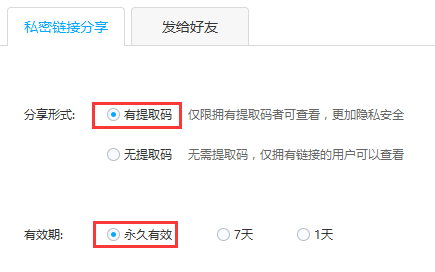 将所有其他材料保存到一个文件夹中，文件夹以 “XXXX调研”产出材料 的格式命名，文件夹中可以包括 “XXXX调研”照片、“XXXX调研”视频 等材料。以网盘链接“有提取码”的形式分享，设置有效期“永久有效”。网盘分享链接提取码二维码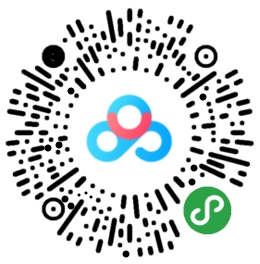 （如有可提供，上述为示例，请删除）报告发表1发表题名发表作者发表时间文章链接2发表题名发表作者发表时间文章链接